座談会プログラム⑥（40～60分程度）乳幼児～思春期・体験活動子供にさせたい体験子供にさせたい体験本プログラムのねらい期待される効果○体験活動が持つ様々な価値について話し合い、子供の成長にどんな体験が必要かについて考え合うことができる。○体験活動を単なる遊びとして捉える保護者が、その教育的意義等について理解し、積極的に取り組むようになる。活動の主な流れ運営上の留意点１　オープニングプログラム「グー・チョキ・パーアンケート」等を行った後、３～４人グループをつくる。（15分）・ワークシートを配布しておく。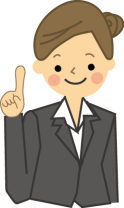 オープニングプログラム参照２　ワークシート１を記入し、グループ内の意見を聞き、感想などを話し合う。（４０分）ワークシート１に記入する。（5分）グループの人の意見を聞く。（５分）グループごとに話し合う。（３０分）・時間に合わせて、事前にワークシートの項目を減らして行ってもよい。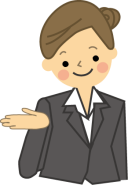 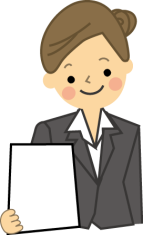 ３　グループごとに発表し、他の家庭でさせている手伝いなどをワークシートに書きとめる。（5分）４　アドバイス資料等を全体で読み合い、自分で考え自分で行動できるようにするにはどうしたらよいかなどについて、考えたことをワークシート等に書く。（5分）・状況に応じて、文部科学省の家庭教育手帳「子どもは遊びが仕事です」「人生で大切なことは、自然の中で学んだ」などを読み合わせる。「エンディングプログラム」参照